Zastupiteľstvo Bratislavského samosprávneho kraja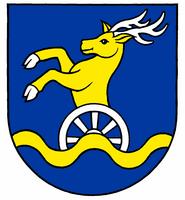 UZNESENIEč. 24 – 50 / 2016zo zasadnutia Zastupiteľstva Bratislavského samosprávneho krajazo dňa22.04.2016Otvorenie zasadnutiaVoľba overovateľov zápisnice, návrhovej komisie a schválenie programuInformácia o plnení uznesení Zastupiteľstva Bratislavského samosprávneho kraja s termínom plnenia február a marec 2016 a odpočte projektov Aktualizovaného Akčného plánu BSK označených prioritou jedenuznesenie č. 24 / 2016Informácia o vybavení interpelácií poslancov Zastupiteľstva Bratislavského samosprávneho kraja zo dňa 29.01.2016 a 19.02.2016uznesenie č. 25 / 2016Návrh Záverečného účtu Bratislavského samosprávneho kraja za rok 2015uznesenie č. 26 / 2016Návrh na zmenu rozpočtu Bratislavského samosprávneho kraja v roku 2016uznesenie č. 27 / 2016Návrh Všeobecne záväzného nariadenia Bratislavského samosprávneho kraja č. 1 /2016 o kontrole v Bratislavskom samosprávnom krajiuznesenie č. 28 / 2016Informácia o zámere zmeny časovej platnosti 30 minútového cestovného lístka IDS BK na 40 minútuznesenie č. 29 / 2016Návrh riešenia prepravy držiteľov preukazov ŤZP/ŤZP-S v Integrovanom dopravnom systéme v Bratislavskom kraji v zónach 100+101uznesenie č. 30 / 2016Návrh na schválenie predloženia žiadosti o NFP v rámci výzvy programu INTERREG V-A SK-HU za účelom realizácie projektu „Kultúrno-spoločenské centrum SK-HU“uznesenie č. 31 / 2016Návrh na schválenie predloženia žiadosti o NFP v rámci výzvy programu INTERREG VA SK-AT za účelom realizácie projektu „Kultúrno-kreatívne oživenie tradícií“uznesenie č. 32 / 2016Návrh na schválenie vstupu Bratislavského samosprávneho kraja ako partnera do projektu „Objavte Malý a Mošonský Dunaj na bicykli a na člne“uznesenie č. 33 / 2016Schválenie Stratégie rozvoja vidieka Bratislavského samosprávneho kraja na roky 2016 – 2020uznesenie č. 34 / 2016Návrh koncepcie rozvoja športu a mládeže v podmienkach BSKuznesenie č. 35 / 2016Správa o činnosti krajskej organizácie cestovného ruchu Turizmus regiónu Bratislava / Bratislava Region Tourism za rok 2015uznesenie č. 36 / 2016Návrh na poskytnutie dotácií na rok 2016 z Bratislavskej regionálnej dotačnej schémy na podporu turizmu v zmysle VZN č. 6/2012  o poskytovaní dotácií z rozpočtu Bratislavského samosprávneho krajauznesenie č. 37 / 2016Správa o činnosti kultúrnych zariadení v zriaďovateľskej pôsobnosti Bratislavského samosprávneho kraja za rok 2015uznesenie č. 38 / 2016Správa o stave zabezpečenia sociálnych služieb v regióne BSKuznesenie č. 39 / 2016Návrh na schválenie Partnerskej dohody k projektu „TRANSDANUBE.PEARLS“ spolufinancovaného z prostriedkov Programu INTERREG DANUBE Transnational Programme 2014-2020uznesenie č. 40 / 2016Návrh na schválenie Dohody o zriadení konzorcia v rámci projektu „FLOOD- serv“uznesenie č. 41 / 2016Návrh na schválenie kúpy pozemkov k.ú. Dedinka pri Dunaji, v prospech Bratislavského samosprávneho krajauznesenie č. 42 / 2016Návrh na schválenie zriadenia odplatného vecného bremena v prospech Západoslovenská distribučná, a. s., spočívajúceho v práve uloženia, údržby a opravy elektroenergetických rozvodov na majetku BSKuznesenie č. 43 / 2016Návrh na vyhodnotenie OVS na predaj nehnuteľného majetku – Dielne Stará Ivanská, vedených na LV č. 2863 v k. ú. Trnávkauznesenie č. 44 / 2016Návrh na ukončenie nájmu bytu rodiny Brunovských nachádzajúceho sa v priestoroch Malokarpatského osvetového strediska v Modreuznesenie č. 45 / 2016Správa o vykonanej inventarizácii nehnuteľného majetku Bratislavského samosprávneho kraja za rok 2015uznesenie č. 46 / 2016Informácia o účasti poslancov a ostatných delegovaných zástupcov za BSK na zasadnutiach rád škôl a rady školského zariadenia v r. 2015uznesenie č. 47 / 2016Správa o kontrole vybavovania sťažností a petícií na Úrade Bratislavského samosprávneho kraja za rok 2015uznesenie č. 48 / 2016Správa o kontrole plnenia uznesení Zastupiteľstva Bratislavského samosprávneho kraja za rok 2015uznesenie č. 49 / 2016Informácia o navrhovanej zmene stavby pred dokončením „Diaľnica D1 – Bratislava – Trnava, križovatka Triblavina“uznesenie č. 50 / 2016Rôzne – Všeobecná rozprava a interpelácieZáverZastupiteľstvo Bratislavského samosprávneho krajaUZNESENIEInformácia o plnení uznesení  Zastupiteľstva Bratislavského samosprávneho kraja s termínom plnenia február a marec 2016 a odpočte projektov Aktualizovaného Akčného plánu BSK označených prioritou jedenUZNESENIE č. 24  / 2016zo dňa 22. 04. 2016Zastupiteľstvo Bratislavského samosprávneho kraja po prerokovaní materiáluberie  na  vedomieA.1. informáciu o plnení uznesení Zastupiteľstva Bratislavského samosprávneho kraja s termínom plnenia február  a marec 2016:v časti I. – splnené uznesenia Z BSK: 5/2015 6/2015 7/2015 14/2015 44/2015 B.2.102/2015  2/2016 10/2016 11/2016 B.1. 14/2016 15/2016 21/2016v časti II. – dlhodobo plnené uznesenia Z BSK, uvedené v tabuľke:Legenda: N – nestanovený, P – úloha sa priebežne plní, S – splnené uznesenie, NES – nesplnené uznesenie,  x/    Navrhovaný termín plnenia uznesenia (pred schválením)A.2. informáciu o odpočte projektov Aktualizovaného Akčného plánu BSK na rok 2016 a 2017Bratislava 22.04.2016Ing. Ivan Patoprstý, v. r.					Ing. Zuzana Schwartzová, v. r.	overovateľ						     	overovateľkaIng. Peter Šramko, v. r.overovateľIng. Pavol F R E Š O, v. r.predsedaBratislavského samosprávneho krajaZastupiteľstvo Bratislavského samosprávneho krajaUZNESENIEInformáciao vybavení interpelácií poslancov Zastupiteľstva Bratislavského samosprávneho kraja zo dňa 29.01.2016 a 19.02.2016UZNESENIE č. 25 / 2016zo dňa 22. 04. 2016Zastupiteľstvo Bratislavského samosprávneho kraja po prerokovaní materiáluberie na vedomie informáciu o vybavení interpelácií poslancov Zastupiteľstva Bratislavského samosprávneho kraja zo dňa 29.01.2016 a 19.02.2016Bratislava 22.04.2016Ing. Ivan Patoprstý, v. r.					Ing. Zuzana Schwartzová, v. r.	overovateľ						     	overovateľkaIng. Peter Šramko, v. r.overovateľIng. Pavol F R E Š O, v. r.predsedaBratislavského samosprávneho krajaZastupiteľstvo Bratislavského samosprávneho krajaUZNESENIENávrhZáverečného účtu Bratislavského samosprávneho kraja za rok 2015UZNESENIE č. 26 / 2016zo dňa 22.04.2016Zastupiteľstvo Bratislavského samosprávneho kraja po prerokovaní materiálub e r i e   n a    v e d o m i eA.1.  Stanovisko hlavného kontrolóra Bratislavského samosprávneho kraja k Záverečnému          účtu BSK za rok 2015,A.2.  Správu nezávislého audítora z overenia účtovnej závierky, výsledkov hospodárenia          a peňažných tokov BSK k 31.12.2015.schvaľujeB.1.  Záverečný účet  Bratislavského samosprávneho kraja za rok 2015 v súlade s § 16 ods. 10 písm. a) zákona č. 583/2004 Z. z. o rozpočtových pravidlách územnej samosprávy a o zmene niektorých zákonov v znení neskorších predpisov s výrokom:         Celoročné hospodárenie Bratislavského samosprávneho kraja za rok 2015 sa schvaľuje bez výhrad.B.2.  Výsledok hospodárenia za rok 2015 v súlade s § 10 ods. 3 písm. a) a b) zákona NR SR č. 583/2004 Z. z. o rozpočtových pravidlách územnej samosprávy a o zmene a doplnení niektorých zákonov v znení neskorších predpisov:B.3.  Prevod zostatku finančných prostriedkov z roku 2015 v objeme 1 691 800,70 EUR zo základného účtu na účet  rezervného fondu.Bratislava 22.04.2016Ing. Ivan Patoprstý, v. r.					Ing. Zuzana Schwartzová, v. r.	overovateľ						     	overovateľkaIng. Peter Šramko, v. r.overovateľIng. Pavol F R E Š O, v. r.predsedaBratislavského samosprávneho krajaZastupiteľstvo Bratislavského samosprávneho krajaUZNESENIENávrh na zmenu rozpočtu Bratislavského samosprávneho kraja v roku 2016UZNESENIE č. 27 / 2016zo dňa 22.04.2016Zastupiteľstvo Bratislavského samosprávneho kraja schvaľujezmenu rozpočtu Bratislavského samosprávneho kraja na rok 2016 v zmysle § 14 zákona č. 583/2004 Z. z. o rozpočtových pravidlách územnej samosprávy a o zmene a doplnení niektorých zákonov v znení neskorších predpisov pri zachovaní vyrovnaného rozpočtu Bratislavského samosprávneho kraja, a to:A.1  zvýšenie príjmových finančných operácii o prostriedky rezervného fondu vo výške 1 691 800,70 EUR a zvýšenie kapitálových výdavkov Podprogramu 3.3.: Majetok -  investície, údržba na úhradu kapitálových výdavkov BSK v rovnakej sume.A.2  zvýšenie daňových príjmov vo výške 107 045,19 EUR a zvýšenie bežných výdavkov v Programe 14: Strategická podpora verejného života a rozvoja regiónu v rovnakej sume.Bratislava 22.04.2016Ing. Ivan Patoprstý, v. r.					Ing. Zuzana Schwartzová, v. r.	overovateľ						     	overovateľkaIng. Peter Šramko, v. r.overovateľIng. Pavol F R E Š O, v. r.predsedaBratislavského samosprávneho krajaZastupiteľstvo Bratislavského samosprávneho krajaUZNESENIENávrhVšeobecne záväzného nariadenia Bratislavského samosprávneho krajač. 1 /2016o kontrole v Bratislavskom samosprávnom krajiUZNESENIE č. 28 / 2016zo dňa 22.04.2016Zastupiteľstvo Bratislavského samosprávneho kraja po prerokovaní materiálus  c  h  v a ľ  u j  eVšeobecne záväzné nariadenie Bratislavského samosprávneho kraja č. 1 / 2016 o kontrole v Bratislavskom samosprávnom kraji.Bratislava 22.04.2016Ing. Ivan Patoprstý, v. r.					Ing. Zuzana Schwartzová, v. r.	overovateľ						     	overovateľkaIng. Peter Šramko, v. r.overovateľIng. Pavol F R E Š O, v. r.predsedaBratislavského samosprávneho krajaZastupiteľstvo Bratislavského samosprávneho krajaUZNESENIEInformácia o zámere zmeny časovej platnosti 30 min. cestovného lístka IDS BK na 40 minútUZNESENIE č. 29 / 2016zo dňa 22.04.2016Zastupiteľstvo Bratislavského samosprávneho kraja po prerokovaní materiáluA. berie na vedomieinformáciu o zámere zmeny časovej platnosti 30 min. cestovného lístka IDS BK na 40 minút.B. odporúčapredsedovi Bratislavského samosprávneho krajarokovať s ostatnými partnermi o realizácii tohto zámeru.Bratislava 22.04.2016Ing. Ivan Patoprstý, v. r.					Ing. Zuzana Schwartzová, v. r.	overovateľ						     	overovateľkaIng. Peter Šramko, v. r.overovateľIng. Pavol F R E Š O, v. r.predsedaBratislavského samosprávneho krajaZastupiteľstvo Bratislavského samosprávneho krajaUZNESENIENávrh  riešenia prepravy držiteľov preukazov ŤZP/ŤZP-S v Integrovanom dopravnom systéme v Bratislavskom kraji v zónach 100+101UZNESENIE č. 30 / 2016zo dňa 22.04.2016Zastupiteľstvo Bratislavského samosprávneho kraja po prerokovaní materiáluA. schvaľujeA1. pre držiteľov preukazov ŤZP/ŤZP-S, držiteľov Diamantovej plakety prof. MUDr. Janského a držiteľov preukazov účastníkov protikomunistického odboja a politických väzňov a ich príbuzných v prvom rade (manžel, manželka, brat, sestra, deti) narodených pred 17. 11. 1989 v Integrovanom dopravnom systéme v Bratislavskom kraji v zónach 100+101 od 1.5.2016 zvýšenie dodatočnej extra zľavy na 100% z ceny predplatného cestovného lístka pre občanov s trvalým pobytom v okresoch Malacky, Pezinok a Senec.A2. vrátenie zaplatenej ceny predplatného cestovného lístka cestujúcimi zo skupín uvedených v bode A1 pri kúpe predplatného lístka v Integrovanom dopravnom systéme v Bratislavskom kraji pre zóny 100+101 s dodatočnou zľavou 90 %, najneskôr do 31.08.2016.B. žiadapredsedu Bratislavského samosprávneho krajaB1. podpísať Dodatok č. 2 k Cenníku č. 1/2015, ktorým sa v IDS BK stanovujú ceny cestovných lístkov.Bratislava 22.04.2016Ing. Ivan Patoprstý, v. r.					Ing. Zuzana Schwartzová, v. r.	overovateľ						     	overovateľkaIng. Peter Šramko, v. r.overovateľIng. Pavol F R E Š O, v. r.predsedaBratislavského samosprávneho krajaZastupiteľstvo Bratislavského samosprávneho krajaUZNESENIENávrh na schválenie predloženia žiadosti o NFP v rámci výzvy programu INTERREG V-A SK-HU za účelom realizácie projektu „Kultúrno-spoločenské centrum SK-HU“UZNESENIE č. 31 / 2016zo dňa 22.04.2016Zastupiteľstvo Bratislavského samosprávneho kraja po prerokovaní materiálus c h v a ľ u j eA.1	predloženie projektu „Kultúrno-spoločenské centrum SK-HU“ („Cultural community centre SK-HU“) v rámci Programu INTERREG V-A SK-HU 2014-2020, Prioritná os č. 1 „Príroda a kultúra“.A.2 	povinné vlastné spolufinancovanie projektu vo výške 5%, t.j. 87 000,00 EUR.u k l a d áriaditeľovi Úradu Bratislavského samosprávneho krajaB.1	zabezpečiť vyčlenenie finančných prostriedkov na predfinancovanie projektových aktivít BSK v rozpočte BSK na roky 2017 – 2019 vo výške 1 740 000,00 EUR pri povinnom vlastnom spolufinancovaní vo výške 5%, t.j. 87 000,00 EUR.Termín: 01.06.2016B.2 zabezpečiť udržateľnosť projektu po jeho ukončení v zmysle pravidiel Programu Interreg V-A SK-HU vyčlenením finančných prostriedkov v rozpočte BSK, OCRaK/ Oddelenie kultúry, z programu 10/ podprogramu 10.5. Termín: každoročne k 31.12.Bratislava 22.04.2016Ing. Ivan Patoprstý, v. r.					Ing. Zuzana Schwartzová, v. r.	overovateľ						     	overovateľkaIng. Peter Šramko, v. r.overovateľIng. Pavol F R E Š O, v. r.predsedaBratislavského samosprávneho krajaZastupiteľstvo Bratislavského samosprávneho krajaUZNESENIENávrh  na schválenie predloženia žiadosti o NFP v rámci výzvy programu INTERREG VA SK-AT za účelom realizácie projektu „Kultúrno-kreatívne oživenie tradícií“UZNESENIE č. 32 / 2016zo dňa 22.04.2016Zastupiteľstvo Bratislavského samosprávneho kraja po prerokovaní materiálus c h v a ľ u j eA.1  predloženie projektu „Kultúrno-kreatívne oživenie tradícií“ (Heritage SK-AT) v rámci programu INTERREG VA Slovenská republika - Rakúsko 2014 - 2020.A.2   povinné vlastné spolufinancovanie projektu vo výške 5 %, t.j. 112 500,00 EUR.u k l a d áriaditeľovi Úradu Bratislavského samosprávneho krajaB.1  zabezpečiť vyčlenenie finančných prostriedkov na predfinancovanie projektových aktivít BSK v rozpočte BSK na roky 2016 – 2019 vo výške 2 250 000,00 EUR pri povinnom vlastnom spolufinancovaní vo výške 5 %, t.j. 112 500,00 EUR.B.2  zabezpečiť vyčlenenie finančných prostriedkov na predfinancovanie projektových aktivít Malokarpatského osvetového strediska z rozpočtu BSK/ OCRaK/ Oddelenia kultúry z programu 10/ podprogramu 10.5. na roky 2016 – 2019 vo výške 250 000,00 EUR.	Termín: 01.09.2016B.3 zabezpečiť udržateľnosť projektu po jeho ukončení v zmysle pravidiel Programu Interreg V-A SK-AT vyčlenením finančných prostriedkov v rozpočte BSK, OCRaK/ Oddelenie kultúry, z programu 10/ podprogramu 10.5. Termín: každoročne k 31.12.Bratislava 22.04.2016Ing. Ivan Patoprstý, v. r.					Ing. Zuzana Schwartzová, v. r.	overovateľ						     	overovateľkaIng. Peter Šramko, v. r.overovateľIng. Pavol F R E Š O, v. r.predsedaBratislavského samosprávneho krajaZastupiteľstvo Bratislavského samosprávneho krajaUZNESENIENávrh na schválenie vstupu Bratislavského samosprávneho kraja ako partnera do projektu „Objavte Malý a Mošonský Dunaj na bicykli a na člne“UZNESENIE č. 33 / 2016zo dňa 22.04.2016Zastupiteľstvo Bratislavského samosprávneho kraja po prerokovaní materiálus c h v a ľ u j eA.1 vstup BSK ako partnera do projektu „Objavte Malý a Mošonský Dunaj na bicykli a na člne“ („Discover the Small & Moson Danube by bike and boat“) v rámci Programu INTERREG V-A SK-HU 2014-2020, Prioritná os č.1 „Príroda a kultúra“.A.2   povinné vlastné spolufinancovanie projektu vo výške 5%, t.j. 11.000,- EUR.u k l a d áriaditeľovi Úradu Bratislavského samosprávneho krajazabezpečiť vyčlenenie finančných prostriedkov na predfinancovanie projektových aktivít BSK v rozpočte BSK na roky 2017 – 2020 vo výške 220.000,- EUR pri povinnom vlastnom spolufinancovaní vo výške 5 %, t.j. 11.000,- EUR.									               T: 01.06.2016Bratislava 22.04.2016Ing. Ivan Patoprstý, v. r.					Ing. Zuzana Schwartzová, v. r.	overovateľ						     	overovateľkaIng. Peter Šramko, v. r.overovateľIng. Pavol F R E Š O, v. r.predsedaBratislavského samosprávneho krajaZastupiteľstvo Bratislavského samosprávneho krajaUZNESENIESchválenie Stratégie rozvoja vidieka Bratislavského samosprávneho kraja na roky 2016 – 2020UZNESENIE č. 34 / 2016zo dňa 22.04.2016Zastupiteľstvo Bratislavského samosprávneho kraja po prerokovaní materiáluA. schvaľuje   A.1 	Stratégiu rozvoja vidieka Bratislavského samosprávneho kraja na roky 2016 – 2020A.2 	V súlade s § 4 ods. 3 Všeobecne záväzného nariadenia Bratislavského samosprávneho kraja č. 6/2012 o poskytnutí dotácií z rozpočtu Bratislavského samosprávneho kraja výnimku zo stanoveného termínu na predkladanie žiadostí o poskytnutie dotácií pre rok 2016, ktorý bude určený výzvou na predkladanie žiadostí o poskytnutie dotácií z finančného mechanizmu na podporu vidieka Bratislavského samosprávneho kraja.B. ukladáriaditeľovi Úradu Bratislavského samosprávneho krajaB.1 	Zabezpečiť vyhlásenie výzvy na predkladanie žiadostí o poskytnutie dotácií z finančného mechanizmu na podporu vidieka Bratislavského samosprávneho kraja.         Termín: 05.05.2016B.2 	Predkladať Zastupiteľstvu Bratislavského samosprávneho kraja hodnotiacu správu o plnení úloh vyplývajúcich zo Stratégie rozvoja vidieka Bratislavského samosprávneho kraja na roky 2016 – 2020 za predchádzajúci kalendárny rok pravidelne raz za rok najneskôr v termíne k 30. júnu daného kalendárneho roka.Bratislava 22.04.2016Ing. Ivan Patoprstý, v. r.					Ing. Zuzana Schwartzová, v. r.	overovateľ						     	overovateľkaIng. Peter Šramko, v. r.overovateľIng. Pavol F R E Š O, v. r.predsedaBratislavského samosprávneho krajaZastupiteľstvo Bratislavského samosprávneho krajaUZNESENIENávrh Koncepcie rozvoja športu a mládeže v podmienkach BSKUZNESENIE č. 35 / 2016zo dňa 22.04.2016Zastupiteľstvo Bratislavského samosprávneho kraja po prerokovaní materiálus ch v a ľ u j e Koncepciu rozvoja športu a mládeže v podmienkach BSK u k l a d áriaditeľovi Úradu Bratislavského samosprávneho kraja:B.1	zverejniť Výzvu na predkladanie žiadostí o dotácie na podporu športu a mládeže v Bratislavskom samosprávnom kraji.  V prípade pozitívneho vývoja stavu finančných prostriedkov v r. 2016, navrhuje vyhlásiť výzvu na predkladanie žiadostí už na kalendárny rok 2016.									     Termín: v texte									      Kontrola: 09. 09. 2016B.2	predložiť na rokovanie Zastupiteľstva BSK nové znenie VZN o poskytovaní dotácií z rozpočtu BSK. V novom znení VZN doplniť k už existujúcemu textu VZN č. 6 / 2012 presný postup spracovania a posudzovania predložených žiadostí na dotácie poskytované z rozpočtu BSK.Termín: september 2016Bratislava 22.04.2016Ing. Ivan Patoprstý, v. r.					Ing. Zuzana Schwartzová, v. r.	overovateľ						     	overovateľkaIng. Peter Šramko, v. r.overovateľIng. Pavol F R E Š O, v. r.predsedaBratislavského samosprávneho krajaZastupiteľstvo Bratislavského samosprávneho krajaUZNESENIESpráva o činnosti krajskej organizácie cestovného ruchu Turizmus regiónu Bratislava / Bratislava Region Tourism za rok 2015UZNESENIE č. 36 / 2016zo dňa 22.04.2016Zastupiteľstvo Bratislavského samosprávneho kraja po prerokovaní materiálub e r i e   n a   v e d o m i eSprávu o činnosti krajskej organizácie cestovného ruchu Turizmus regiónu Bratislava / Bratislava Region Tourism za rok 2015Bratislava 22.04.2016Ing. Ivan Patoprstý, v. r.					Ing. Zuzana Schwartzová, v. r.	overovateľ						     	overovateľkaIng. Peter Šramko, v. r.overovateľIng. Pavol F R E Š O, v. r.predsedaBratislavského samosprávneho krajaZastupiteľstvo Bratislavského samosprávneho krajaUZNESENIENávrhna poskytnutie dotácií na rok 2016 z Bratislavskej regionálnej dotačnej schémy na podporu turizmu v zmysle VZN č. 6/2012 o poskytovaní dotácií z rozpočtu Bratislavského samosprávneho krajaUZNESENIE č. 37 / 2016zo dňa 22.04.2016Zastupiteľstvo Bratislavského samosprávneho kraja po prerokovaní materiáluschvaľuje   dotácie v celkovej výške 70 000,- EUR z rozpočtu BSK z programu 14: Strategická podpora verejného života a rozvoja regiónu za účelom financovania projektov v rámci Bratislavskej regionálnej dotačnej schémy na podporu turizmu 2016 v zmysle Všeobecne záväzného nariadenia Bratislavského samosprávneho kraja č. 6/2012 o poskytovaní dotácií z rozpočtu Bratislavského samosprávneho kraja v zmysle stanoviska a odporúčania osobitnej komisie na posudzovanie dotácií nasledovne:Bratislava 22.04.2016Ing. Ivan Patoprstý, v. r.					Ing. Zuzana Schwartzová, v. r.	overovateľ						     	overovateľkaIng. Peter Šramko, v. r.overovateľIng. Pavol F R E Š O, v. r.predsedaBratislavského samosprávneho krajaZastupiteľstvo Bratislavského samosprávneho krajaUZNESENIESpráva o  činnosti kultúrnych zariadení v zriaďovateľskej pôsobnosti Bratislavského samosprávneho kraja za rok 2015UZNESENIE č. 38 / 2016zo dňa 22.04.2016Zastupiteľstvo Bratislavského samosprávneho kraja po prerokovaní materiálus c h v a ľ u j eSprávu o činnosti kultúrnych zariadení v zriaďovateľskej pôsobnosti Bratislavského samosprávneho kraja za rok 2015.Bratislava 22.04.2016Ing. Ivan Patoprstý, v. r.					Ing. Zuzana Schwartzová, v. r.	overovateľ						     	overovateľkaIng. Peter Šramko, v. r.overovateľIng. Pavol F R E Š O, v. r.predsedaBratislavského samosprávneho krajaZastupiteľstvo Bratislavského samosprávneho krajaUZNESENIESprávao stave zabezpečenia sociálnych služieb v regióne BSKUZNESENIE č. 39 / 2016zo dňa 22.04.2016Zastupiteľstvo Bratislavského samosprávneho kraja po prerokovaní materiálus c h v a ľ u j esprávu o stave zabezpečenia sociálnych služieb v regióne BSK.Bratislava 22.04.2016Ing. Ivan Patoprstý, v. r.					Ing. Zuzana Schwartzová, v. r.	overovateľ						     	overovateľkaIng. Peter Šramko, v. r.overovateľIng. Pavol F R E Š O, v. r.predsedaBratislavského samosprávneho krajaZastupiteľstvo Bratislavského samosprávneho krajaUZNESENIENávrh na schválenie Partnerskej dohody k projektu „TRANSDANUBE.PEARLS“ spolufinancovaného z prostriedkov Programu INTERREG DANUBE Transnational Programme 2014-2020UZNESENIE č. 40 / 2016zo dňa 22.04.2016Zastupiteľstvo Bratislavského samosprávneho kraja po prerokovaní materiálus c h v a ľ u j eDohodu o partnerstve k projektu „TRANSDANUBE.PEARLS“ financovaného v rámci Programu INTERREG DANUBE Transnational Programme 2014-2020, Priorita 3 „Lepšie dostupný a energeticky zodpovedný Dunajský región“.u k l a d áriaditeľovi Úradu Bratislavského samosprávneho krajazabezpečiť podpis Dohody o partnerstve štatutárnym zástupcom Bratislavského samosprávneho kraja.									                   T: 28.04.2016Bratislava 22.04.2016Ing. Ivan Patoprstý, v. r.					Ing. Zuzana Schwartzová, v. r.	overovateľ						     	overovateľkaIng. Peter Šramko, v. r.overovateľIng. Pavol F R E Š O, v. r.predsedaBratislavského samosprávneho krajaZastupiteľstvo Bratislavského samosprávneho krajaUZNESENIENávrh na schválenie Dohody o zriadení konzorcia v rámci projektu „FLOOD-serv“UZNESENIE č. 41 / 2016zo dňa 22.04.2016Zastupiteľstvo Bratislavského samosprávneho kraja po prerokovaní materiálus c h v a ľ u j eDohodu o zriadení konzorcia v rámci projektu „FLOOD-serv“u k l a d áriaditeľovi Úradu Bratislavského samosprávneho krajazabezpečiť podpis dohody o zriadení konzorcia v rámci projektu „FLOOD-serv“T: 30.04.2016Bratislava 22.04.2016Ing. Ivan Patoprstý, v. r.					Ing. Zuzana Schwartzová, v. r.	overovateľ						     	overovateľkaIng. Peter Šramko, v. r.overovateľIng. Pavol F R E Š O, v. r.predsedaBratislavského samosprávneho krajaZastupiteľstvo Bratislavského samosprávneho krajaUZNESENIENávrh na schválenie  kúpy pozemkov k. ú.  Dedinka pri Dunaji, v prospech Bratislavského samosprávneho krajaUZNESENIE č. 42 / 2016zo dňa 22.04.2016Zastupiteľstvo Bratislavského samosprávneho kraja po prerokovaní materiálus c h v a ľ u j ekúpu pozemku  z dôvodu    majetkovoprávneho usporiadania pozemkov dotknutých   stavbou „Okružná križovatka III/5037, k. ú. Dedinka pri Dunaji a to:pozemok, parcelné číslo 175/22 o výmere 396 m2, orná pôdaodčleneného podľa Geometrického plánu č. 29/2015, úradne overeného dňa 28.júla 2015,Okresným Úradom Senec, ktorým bol z parcely reg. „E“ KN č. 179/4 o výmere 4 928 m2, druh pozemku  orná pôda, oddelený diel č. 1 o výmere 303 m2 a z parcely reg. „E“ KN č. 179/5 o výmere 5080 m2, druh pozemku  orná pôda, oddelený diel č. 2 o výmere 93 m2, obe zapísané na liste   vlastníctva č. 960 nachádzajúce sa  v katastrálnom území  Dedinka pri Dunaji, obec Nová Dedinka, okres Senec v podielovom spoluvlastníctve:Ing. Jesenská Eva, Mierova 119, 821 05 Bratislava   v podiele 1/4Eva Severini, Mierova 119, 821 05 Bratislava            v podiele 1/2Tomková Jana, Vavilovova 10, Bratislava                 v podiele 1/4v prospech kupujúceho Bratislavský samosprávny kraj, Sabinovská 16 Bratislava, za cenu vo výške 6 336,- €,   t. j. 16,-€/m2 ktoré bude financované z podprogramu 3.3 – Majetok – investície, údržba.u k l a d á riaditeľovi Úradu BSK zabezpečiť administratívno – technické úkony súvisiace so zabezpečením bodu A a zabezpečiť prípravu a podpis kúpnej zmluvy,s podmienkami:predávajúci podpíše kúpnu zmluvu  do 30 dní od schválenia uznesenia v Zastupiteľstve Bratislavského samosprávneho kraja s tým, že ak v tejto lehote predávajúci  nepodpíše kúpnu zmluvu uznesenie stráca platnosť.Bratislava 22.04.2016Ing. Ivan Patoprstý, v. r.					Ing. Zuzana Schwartzová, v. r.	overovateľ						     	overovateľkaIng. Peter Šramko, v. r.overovateľIng. Pavol F R E Š O, v. r.predsedaBratislavského samosprávneho krajaZastupiteľstvo Bratislavského samosprávneho krajaUZNESENIENávrh na schválenie zriadenia odplatného vecného bremena v prospech Západoslovenská distribučná, a.s., spočívajúceho v práve uloženia, údržby a opravy elektroenergetických rozvodov na majetku BSKUZNESENIE č. 43 / 2016zo dňa 22.04.2016Zastupiteľstvo Bratislavského samosprávneho kraja po prerokovaní materiálus c h v a ľ u j ezriadenie odplatného vecného bremena na pozemkoch vo vlastníctve BSK, a to na:parcele č. 2907/2 - zastavané plochy a nádvoria o výmere 7570 m2parcele č. 2908 - zastavané plochy a nádvoria o výmere 4424 m2vedené Okresným úradom Malacky, odborom katastrálnym, na LV č. 313, registra C KN, v k. ú. Rohožník, obec Rohožník, okres Malacky, v prospech oprávneného -  Západoslovenská distribučná, a.s., Čulenova 6, 816 47 Bratislava IČO: 36 361 518, v rozsahu spolu 475 m2, stanovenom geometrickým plánom č. 039/2016 zo dňa 31.03.2016, na podklade stavebného povolenia Čj.: SOÚ-R/2015/43/1784/31-Ko zo dňa 21.05.2015, a to odplatne /jednorazová odplata/ za  cenu v sume 1 083,- €, v zmysle znaleckého posudku vypracovaného Ing. Augustínom Jurkovičom, znalcom v odbore stavebníctvo, odhad hodnoty nehnuteľností č. 01/2016 zo dňa 11.01.2016, pre potreby uloženia, údržby a opravy elektroenergetických rozvodov.s podmienkami:oprávnený z vecného bremena podpíše zmluvu o vecnom bremene do 60 dní od schválenia uznesenia v Zastupiteľstve Bratislavského samosprávneho kraja s tým, že ak v tejto lehote oprávnený z vecného bremena nepodpíše zmluvu o vecnom bremene, uznesenie stráca platnosť,     oprávnený z vecného bremena uhradí cenu vecného bremena na základe priloženého znaleckého posudku do 30 dní od podpísania  zmluvy o vecnom bremene obidvoma zmluvnými stranami.Bratislava 22.04.2016Ing. Ivan Patoprstý, v. r.					Ing. Zuzana Schwartzová, v. r.	overovateľ						     	overovateľkaIng. Peter Šramko, v. r.overovateľIng. Pavol F R E Š O, v. r.predsedaBratislavského samosprávneho krajaZastupiteľstvo Bratislavského samosprávneho krajaUZNESENIENávrh na vyhodnotenie OVS na predaj nehnuteľného majetku – Dielne Stará Ivanská, vedených na LV č. 2863 v k.ú. TrnávkaUZNESENIE č. 44 / 2016zo dňa 22.04.2016Zastupiteľstvo Bratislavského samosprávneho kraja po prerokovaní materiálus c h v a ľ u j epredaj nehnuteľného majetku vo výlučnom vlastníctve Bratislavského samosprávneho kraja, vedený Okresným úradom Bratislava, katastrálnym odborom na  LV č. 2863, na parcele registra „C“, okres Bratislava II, obec BA - m. č. Ružinov, k.ú. Trnávka, a to:pozemky a stavba: pozemok, p.č. 16934/6, výmera 1631m2, druh pozemku: zastavané plochy a nádvoria;pozemok, p.č. 16934/30, výmera 100m2, druh pozemku: zastavané plochy a nádvoria;pozemok, p.č. 16931/8, výmera 1266 m2, druh pozemku: zastavané plochy a nádvoria;pozemok, p.č. 16931/23, výmera 566 m2, druh pozemku: ostatné plochy.stavba - dielne, súp. č. 5315 na pozemku parc.č. 16934/6.víťazovi obchodnej verejnej súťaže,  spoločnostiHANT Development, a.s.so sídlom : Stará Ivanská cesta 1/386,  821 04 BratislavaIČO: 47 800 011zapísaná v Obchodnom registri Okresného súdu Bratislava I v oddiele Sa, vložka č. 5964/Bza cenu 359 010,- € (slovom Tristopäťdesiatdeväťtisícdesať Euro)s podmienkami:kupujúci podpíše kúpnu zmluvu do 60 dní od schválenia tohto uznesenia v Zastupiteľstve Bratislavského samosprávneho kraja s tým, že ak v tejto lehote kupujúci kúpnu zmluvu  nepodpíše, uznesenie stráca platnosť,kupujúci uhradí kúpnu cenu  vo výške 359 010,- € do 30 dní od zverejnenia kúpnej zmluvy v súlade s § 47a Občianskeho zákonníkaBratislava 22.04.2016Ing. Ivan Patoprstý, v. r.					Ing. Zuzana Schwartzová, v. r.	overovateľ						     	overovateľkaIng. Peter Šramko, v. r.overovateľIng. Pavol F R E Š O, v. r.predsedaBratislavského samosprávneho krajaZastupiteľstvo Bratislavského samosprávneho krajaUZNESENIENávrh na ukončenie  nájmu bytu rodiny Brunovských  nachádzajúceho sa    v priestoroch Malokarpatského osvetového strediska v ModreUZNESENIE č. 45 / 2016zo dňa 22.04.2016Zastupiteľstvo Bratislavského samosprávneho kraja po prerokovaní materiálus c h v a ľ u j eukončenie nájmu bytu  a poskytnutie finančnej náhrady vo výške 78 000,- € s odvolaním sa na ust.  § 685 a nasl. zákona č 40/1964  Občianskeho zákonníka v znení neskorších predpisov, tzv. „chráneného nájmu“,  za  účelom ukončenia nájmu a poskytnutia finančnej náhrady za nájomný byt manželom Brunovským, z dôvodu rekonštrukcie kaštiela a parku v Modre, ktorý je súčasťou Malokarpatského osvetového strediska v  Modre, Horná 20, 900 01 Modra, ktorá bude financovanáz podprogramu 3.3 – Majetok - investície, údržba.u k l a d áriaditeľovi Úradu BSK zabezpečiť administratívno – technické úkony súvisiace so zabezpečením bodu A a zabezpečiť prípravu a podpis Dohody o skončení nájmu bytu s dohodou o vyrovnaní,s podmienkami:Bratislavským samosprávny kraj  a Ladislav Brunovský s manželkou  Jozefínou Brunovskou, obaja bytom Horná 215/20, 900 01 Modra, (ďalej len manželia Brunovský) podpíšu Dohodu o skončení nájmu bytu s dohodou o vyrovnaní v lehote 30 dní  odo dňa  schválenia uznesenia v Zastupiteľstve Bratislavského samosprávneho kraja s tým, že ak v tejto lehote manželia Brunovský nepodpíšu Dohodu o skončení nájmu bytu s dohodou o vyrovnaní uznesenie stráca platnosť,ustanovenie záväzku ukončenia nájmu manželov Brunovských ku  dňu 30.6.2016. Bratislavský samosprávny kraj  uloží do notárskeho depozitu finančnú náhradu spolu vo výške 78 000,- € (slovom sedemdesiatosemtisíc eur)  bezprostredne po podpise návrhu  Uznesenia, ktorá skutočnosť bude  podmienkou   podpísania Dohody o skončení nájmu bytu s dohodou o vyrovnaní v prospech manželov Brunovských, s podmienkou ich vydania z notárskej úschovy bankovým prevodom na bankový účet právneho zástupcu nájomcu -  advokátska kancelária Lanikova Group, s.r.o., so sídlom Grosslingova 8, 811 09 Bratislava, IČO: 36 858 439, vedený vo VÚB, a.s. IBAN: SK 19 0200 0000 0024 6483 5953, najneskôr nasledujúci pracovný deň po dni, kedy bude  predložený Preberací protokol o odovzdaní a prevzatí bytu.V  prípade ak nebude predložený Protokol o odovzdaní  a prevzatí bytu  najneskôr do 10.7.2016 notár vráti finančné prostriedky na bankový účet Bratislavského samosprávneho kraja.Bratislava 22.04.2016Ing. Ivan Patoprstý, v. r.					Ing. Zuzana Schwartzová, v. r.	overovateľ						     	overovateľkaIng. Peter Šramko, v. r.overovateľIng. Pavol F R E Š O, v. r.predsedaBratislavského samosprávneho krajaZastupiteľstvo Bratislavského samosprávneho krajaUZNESENIESprávao vykonanej inventarizácii nehnuteľného majetku Bratislavského samosprávneho kraja za rok 2015UZNESENIE č. 46 / 2016zo dňa 22.04.2016Zastupiteľstvo Bratislavského samosprávneho kraja po prerokovaní materiáluberie na vedomie správu o vykonanej inventarizácii nehnuteľného majetku Bratislavského samosprávneho kraja za rok 2015, s celkovou účtovnou hodnotou k 31.12.2015 :budovy a stavby (účet 021) :	235.582.504,29 €                 pozemky (účet 031) :		  80 938 454,28 €                  Bratislava 22.04.2016Ing. Ivan Patoprstý, v. r.					Ing. Zuzana Schwartzová, v. r.	overovateľ						     	overovateľkaIng. Peter Šramko, v. r.overovateľIng. Pavol F R E Š O, v. r.predsedaBratislavského samosprávneho krajaZastupiteľstvo Bratislavského samosprávneho krajaUZNESENIEInformácia o účasti poslancov a ostatných delegovaných zástupcov za BSK  na zasadnutiach rád škôl a rady školského zariadenia v r. 2015UZNESENIE č. 47 / 2016zo dňa 22.04.2016Zastupiteľstvo Bratislavského samosprávneho kraja po prerokovaní materiálub e r i e   n a   v e d o m i einformáciu o účasti poslancov a ostatných delegovaných zástupcov za BSK na zasadnutiach rád škôl a rady školského zariadenia v r. 2015Bratislava 22.04.2016Ing. Ivan Patoprstý, v. r.					Ing. Zuzana Schwartzová, v. r.	overovateľ						     	overovateľkaIng. Peter Šramko, v. r.overovateľIng. Pavol F R E Š O, v. r.predsedaBratislavského samosprávneho krajaZastupiteľstvo Bratislavského samosprávneho krajaUZNESENIESprávao kontrole vybavovania sťažností a petícií naÚrade Bratislavského samosprávneho kraja za rok 2015UZNESENIE č. 48 / 2016zo dňa 22.04.2016Zastupiteľstvo Bratislavského samosprávneho kraja po prerokovaní materiálub e r i e  n a  v e d o m i eSprávu o kontrole vybavovania sťažností a petícií na Úrade Bratislavského samosprávneho kraja za rok 2015.Bratislava 22.04.2016Ing. Ivan Patoprstý, v. r.					Ing. Zuzana Schwartzová, v. r.	overovateľ						     	overovateľkaIng. Peter Šramko, v. r.overovateľIng. Pavol F R E Š O, v. r.predsedaBratislavského samosprávneho krajaZastupiteľstvo Bratislavského samosprávneho krajaUZNESENIESpráva o kontrole plnenia uznesení Zastupiteľstva Bratislavského samosprávneho kraja za rok 2015UZNESENIE č. 49 / 2016zo dňa 22.04.2016Zastupiteľstvo Bratislavského samosprávneho kraja po prerokovaní materiálub e r i e  n a  v e d o m i eSprávu o kontrole plnenia uznesení Zastupiteľstva Bratislavského samosprávneho kraja za rok 2015.Bratislava 22.04.2016Ing. Ivan Patoprstý, v. r.					Ing. Zuzana Schwartzová, v. r.	overovateľ						     	overovateľkaIng. Peter Šramko, v. r.overovateľIng. Pavol F R E Š O, v. r.predsedaBratislavského samosprávneho krajaZastupiteľstvo Bratislavského samosprávneho krajaUZNESENIEInformácia  o navrhovanej zmene stavby pred dokončením „Diaľnica D1 – Bratislava –    Trnava, križovatka Triblavina“UZNESENIE č. 50 / 2016zo dňa 22.04.2016Zastupiteľstvo Bratislavského samosprávneho kraja po prerokovaní materiálu                                      A.  berie na vedomieInformáciu o navrhovanej zmene stavby pred dokončením „Diaľnica D1 – Bratislava – Trnava, križovatka Triblavina“B.  k o n š t a t u j e,že predložené riešenie je v rozpore s platným územným plánom regiónu BSK a že s predloženým návrhom riešenia nesúhlasíC.  ž i a d ainvestora stavby, aby postupoval v súlade s platným územným plánom regiónu BSK.Bratislava 22.04.2016Ing. Ivan Patoprstý, v. r.					Ing. Zuzana Schwartzová, v. r.	overovateľ						     	overovateľkaIng. Peter Šramko, v. r.overovateľIng. Pavol F R E Š O, v. r.predsedaBratislavského samosprávneho krajaUznesenie čísloI.TermínII.TermínIII.TermínIV.TermínV.TermínVI.TermínVII.TermínPlnenie uznesenia59/20096/201312/201412/2015     9/2016P41/201312/201312/2014 12/201512/2016P87/2014 C 2.9/20151/2016 4/2016P10/2015 D 1.12/20156/2016P26/2015 B 2.6. november 20154/2016P34/2015 B 1.6/20158/2015 11/2015 4/2016P34/2015 B 2.6/201512/2015 12/2016P44/2015 B 1.30.09.201510/2015 11/2016P46/2015každoročne k 30.06.P57/201512/201510/2016P110/201531.12.2016P1/201631.12.2016P7/2016 B.1.do 30.04.2016P7/2016 B.2.9/2016P7/2016 B.3.9/2016P7/2016 B.4.po 15.04.2016P13/2016do 31.03. 2017P16/2016do 31.03. 2017P17/2016 B.1.do 31.03. 2017PUkazovateľ Plnenie/čerpanie  rozpočtu k 31.12.2015Bežné príjmy124 847 813,14Bežné výdavky112 663 481,16Bilancia bežného rozpočtu12 184 331,98Kapitálové príjmy1 948 430,21Kapitálové výdavky15 103 044,24Bilancia kapitálového rozpočtu-13 154 614,03Prebytok/schodok rozpočtu bez finančných operácií-970 282,05Zhrnutie položiek časového rozlíšenia v metodike ESA 2010-26 000,00Prebytok/schodok v metodike ESA 2010 bez finančných operácií-996 282,05Príjmové finančné operácie6 173 998,71Výdavky na finančné operácie3 237 583,28Bilancia finančných operácií2 936 415,43Príjmy a príjmové finančné operácie spolu132 970 242,06Výdavky a výdavky na finančné operácie spolu131 004 108,68Bilancia rozpočtu vrátane finančných operácií celkom1 966 133,38Vylúčenie FP podľa § 16 ods. 6 zákona č. 583/2004 Z. z.-274 332,68Zostatok finančných prostriedkov po úprave celkom1 691 800,70Oblasť Názov  žiadateľa  Názov  projektu  Účel  (text) Navrhovaná  suma (EUR)1 I.  Podpora  pešej  a cyklistickej  turistikyMúzeum  Petržalského  opevneniaMúzeum  Petržalského  opevnenia - revitalizácia  prístupovej komunikácie a  výroba  informačných tabúľVýroba  informačných  tabúľ v rámci úpravy prístupovej komunikácie1300,002I.  Podpora  pešej  a cyklistickej  turistikyNezisková  organizácia  BarboraGeomontánny  Park  Pezinok  -  infraštruktúra  a  propagáciaOsadenie  informačných tabúľ a lavičiek na banskom náučnom chodníku4000,003I.  Podpora  pešej  a cyklistickej  turistikyRNDr. Daniel  Kollár -DAJAMACykloturistika  pre  všetkýchPodpora spustenia mobilnej  aplikácie a letnej súťaže v Bratislavskom kraji pre cykloturistov4000,004I.  Podpora  pešej  a cyklistickej  turistikyAcademia  Istropolitana  NovaProdukt  cestovného  ruchu:  Turisticko-poznávací  balíček    „Spoznajte Svätý  Jur”Výroba  informačných tabúľ, mapy, brožúry a dotykového panela   v rámci náučného chodníka2800,005I.  Podpora  pešej  a cyklistickej  turistikyATC  Rudava, o. z.Podpora  cykloturistiky  RudavaDobudovanie infraštruktúry ATCRudava2700,006I.  Podpora  pešej  a cyklistickej  turistikyKlub  slovenských  turistovObnova  turistického  značenia  -  BSK,  rok 2016Obnova značenia, výroba a údržba smerovníkov v Malých Karpatoch3500,007II.  Podpora  vidieckeho  turizmu  a agroturizmuWine  &  Wein,  s.r.o.In Vino Wine   Shuttle  Bratislava – Malé Karpaty  Zabezpečenie celoročnej dostupnosti otvorených viech MVC kyvadlovou dopravou12000,008II.  Podpora  vidieckeho  turizmu  a agroturizmuMestská  časť  Bratislava  -  RačaRekonštrukcia  Červenej  lisovne  ako  súčasti  Dní  otvorených  pivníc  v  Rači   Rekonštrukcia historického objektu pre potreby vinárskych podujatí a otvorených viech  2200,009II.  Podpora  vidieckeho  turizmu  a agroturizmuRačiansky  vinohradnícky  spolokRozšírenie  kapacity  soc.zar.  pre  potreby  Dní  otvorených  pivníc  v  RačiVýstavba sociálnych zariadení  na podporu celoročnej dostupnosti produktu MVC 4000,0010II.  Podpora  vidieckeho  turizmu  a agroturizmuZväz  vinohradníkov  a  vinárov  SlovenskaVstupná  brána  z  dunajského  do  vinárskeho  regiónuVytvorenie prezentačného priestoru malokarpatských  vín a regionálnych špecialít na pontóne na dunajskom nábreží v centre mesta16500,0011II.  Podpora  vidieckeho  turizmu  a agroturizmuSvätojurský  vinohradnícky  spolokVinohradnícky  skanzen  Svätý  JurVybudovanie vinohradníckeho skanzenu v napojení na pešie a cyklotrasy 9500,0012III.  Podpora  historického  a kultúrneho  dedičstva   Mestské  centrum  kultúry  MalackySpoznávajte  živú  históriu  MalaciekPodpora produktu Via Pállfy a sprístupnenie pamiatok pre nevidiacich3400,0013III.  Podpora  historického  a kultúrneho  dedičstva   Pezinský  okrášľovací  spolok, o. z.Pezinský  jarmokPodpora vytvorenia nového produktu CR - historického jarmoku pri hradbách4100,00